Supplemental Digital Content 1CONSORT 2010 checklist of information to include when reporting a randomised trial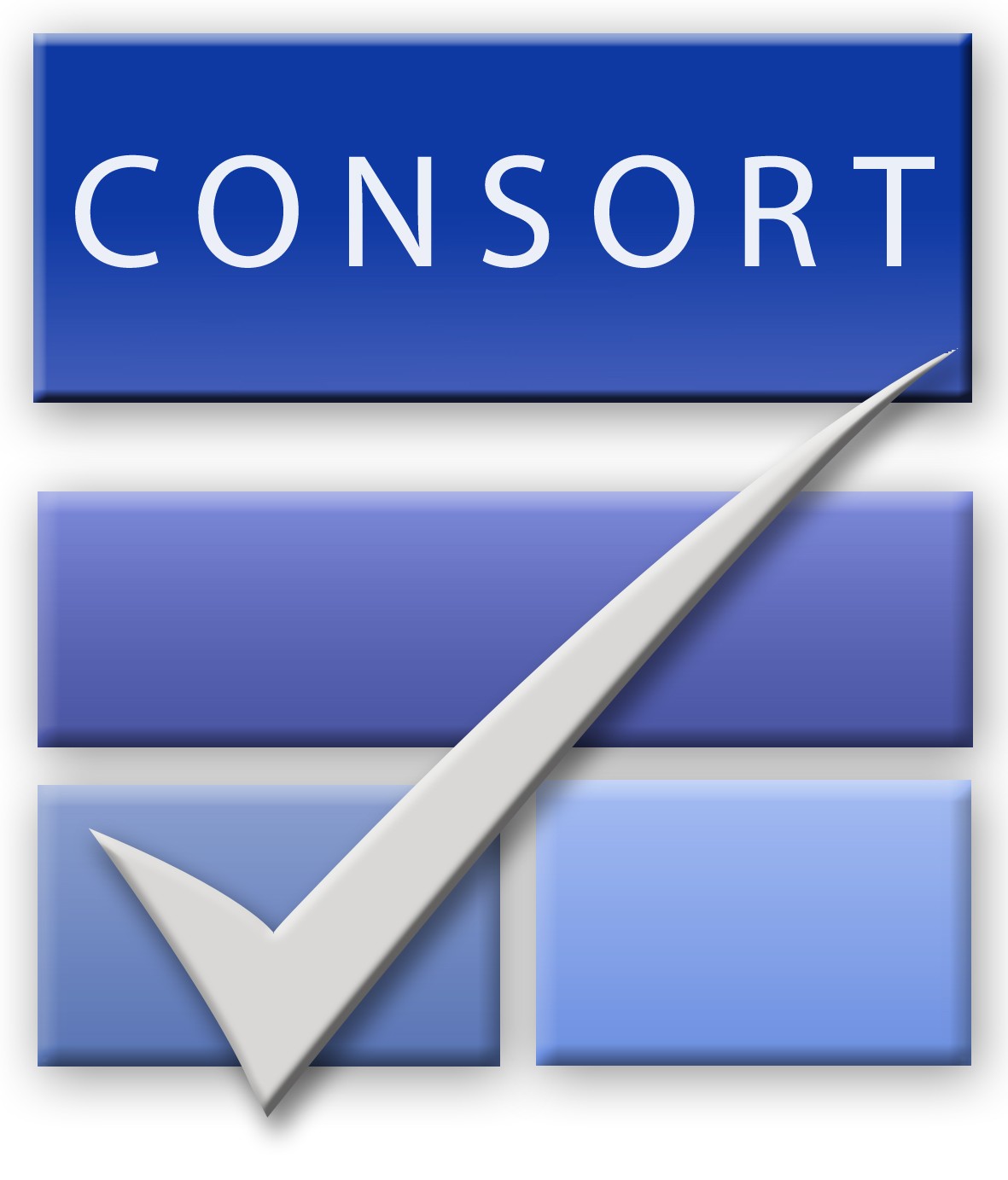 Section/TopicItem NoChecklist itemReported on page NoTitle and abstractTitle and abstractTitle and abstractTitle and abstract1aIdentification as a randomised trial in the titleTitle page1bStructured summary of trial design, methods, results, and conclusions (for specific guidance see CONSORT for abstracts)1IntroductionIntroductionIntroductionIntroductionBackground and objectives2aScientific background and explanation of rationale2-4Background and objectives2bSpecific objectives or hypotheses4MethodsMethodsMethodsMethodsTrial design3aDescription of trial design (such as parallel, factorial) including allocation ratio5Trial design3bImportant changes to methods after trial commencement (such as eligibility criteria), with reasonsNAParticipants4aEligibility criteria for participants5-6, Box 1Participants4bSettings and locations where the data were collected5Interventions5The interventions for each group with sufficient details to allow replication, including how and when they were actually administered6-7Outcomes6aCompletely defined pre-specified primary and secondary outcome measures, including how and when they were assessed8-9Outcomes6bAny changes to trial outcomes after the trial commenced, with reasonsNASample size7aHow sample size was determined9-10Sample size7bWhen applicable, explanation of any interim analyses and stopping guidelinesNARandomisation: Sequence generation8aMethod used to generate the random allocation sequence10 Sequence generation8bType of randomisation; details of any restriction (such as blocking and block size)10 Allocation concealment mechanism9Mechanism used to implement the random allocation sequence (such as sequentially numbered containers), describing any steps taken to conceal the sequence until interventions were assigned10 Implementation10Who generated the random allocation sequence, who enrolled participants, and who assigned participants to interventions10Blinding11aIf done, who was blinded after assignment to interventions (for example, participants, care providers, those assessing outcomes) and how10Blinding11bIf relevant, description of the similarity of interventionsNAStatistical methods12aStatistical methods used to compare groups for primary and secondary outcomes11-12Statistical methods12bMethods for additional analyses, such as subgroup analyses and adjusted analyses12-13ResultsResultsResultsResultsParticipant flow (a diagram is strongly recommended)13aFor each group, the numbers of participants who were randomly assigned, received intended treatment, and were analysed for the primary outcome13, Figure 3Participant flow (a diagram is strongly recommended)13bFor each group, losses and exclusions after randomisation, together with reasons13, Figure 3Recruitment14aDates defining the periods of recruitment and follow-up13Recruitment14bWhy the trial ended or was stopped10Baseline data15A table showing baseline demographic and clinical characteristics for each groupTable 1Numbers analysed16For each group, number of participants (denominator) included in each analysis and whether the analysis was by original assigned groupsTable 3, Figure 3Outcomes and estimation17aFor each primary and secondary outcome, results for each group, and the estimated effect size and its precision (such as 95% confidence interval)15-16Outcomes and estimation17bFor binary outcomes, presentation of both absolute and relative effect sizes is recommendedNAAncillary analyses18Results of any other analyses performed, including subgroup analyses and adjusted analyses, distinguishing pre-specified from exploratory16-17Harms19All important harms or unintended effects in each group (for specific guidance see CONSORT for harms)13DiscussionDiscussionDiscussionDiscussionLimitations20Trial limitations, addressing sources of potential bias, imprecision, and, if relevant, multiplicity of analyses19-20Generalisability21Generalisability (external validity, applicability) of the trial findings22Interpretation22Interpretation consistent with results, balancing benefits and harms, and considering other relevant evidence17-19Other informationOther informationOther informationRegistration23Registration number and name of trial registry1, 5Protocol24Where the full trial protocol can be accessed, if availableTitle pageFunding25Sources of funding and other support (such as supply of drugs), role of funders